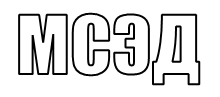 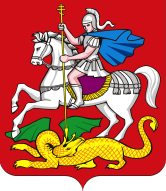 ________________   № ____________		Руководителям органов местногоНа № ___________   от ____________		самоуправления муниципальных								образований Московской области,								осуществляющих управление в								сфере образованияМинистерство образования Московской области в соответствии с письмом Федеральной службы по надзору в сфере образования и науки от 16.03.2016           № 02-111 направляет:График обработки экзаменационных работ досрочного этапа ЕГЭ в 2016 году;График обработки экзаменационных работ основного этапа ЕГЭ в 2016 году;График обработки апелляций досрочного этапа ЕГЭ в 2016 году;График обработки апелляций основного этапа ЕГЭ в 2016 году (далее         вместе – Графики).Необходимо организовать информирование обучающихся, их родителей (законных представителей), выпускников прошлых лет о сроках обработки экзаменационных работ и апелляций, представленных в Графиках, через образовательные организации, расположенные на территории муниципального образования, а также путем ведения разделов по вопросам ЕГЭ на официальных сайтах в сети «Интернет» муниципальных органов управления образованием           и образовательных организаций.Особое внимание при ознакомлении необходимо обратить на сроки завершения обработки апелляций и сроки утверждения ГЭК результатов апелляций о несогласии с выставленными баллами.         МИНИСТЕРСТВО ОБРАЗОВАНИЯ         МОСКОВСКОЙ ОБЛАСТИ          МИНИСТЕРСТВО ОБРАЗОВАНИЯ         МОСКОВСКОЙ ОБЛАСТИ бульвар Строителей,  д. 1, г. Красногорск-7, Московская область, 143407пр. Юбилейный,  д. 59,  г. Химки, Московская область, 141400тел. 8 (498) 602-11-11; факс 8 (498) 602-09-93e-mail: minobr@mosreg.ru; minomos@mail.ruПриложение:на 14 л. в 1 экз.Первый заместитель министра образованияМосковской областиН.Н. Пантюхина